Priorities for the WeekWeekly Calendar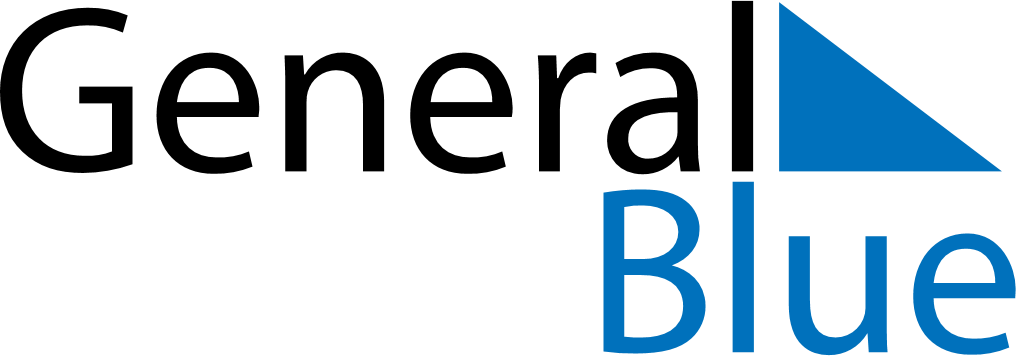 June 6, 2022 - June 12, 2022Weekly CalendarJune 6, 2022 - June 12, 2022Weekly CalendarJune 6, 2022 - June 12, 2022Weekly CalendarJune 6, 2022 - June 12, 2022Weekly CalendarJune 6, 2022 - June 12, 2022Weekly CalendarJune 6, 2022 - June 12, 2022Weekly CalendarJune 6, 2022 - June 12, 2022Weekly CalendarJune 6, 2022 - June 12, 2022MONJun 06TUEJun 07WEDJun 08THUJun 09FRIJun 10SATJun 11SUNJun 126 AM7 AM8 AM9 AM10 AM11 AM12 PM1 PM2 PM3 PM4 PM5 PM6 PM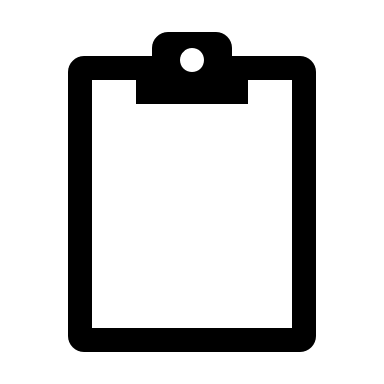 